09.02.2024 г. на базе нашего учреждения был организован семинар-практикум «Привязанность». Роль в жизни человека» в рамках реализации Комплекса мер, направленного на оказание помощи детям, пострадавшим от жестокого обращения, обеспечение безопасности детей на территории Новосибирской области». Участниками семинара стали специалисты учреждений для детей-сирот и детей, оставшихся без попечения родителей; муниципальных учреждений социального обслуживания; специалисты реабилитационных центров для несовершеннолетних.На семинаре были рассмотрены: - теории привязанности Джона Боулби и Мери Эйнсворт;- формирование детско-родительской привязанности;- роль привязанности в жизни человека;- виды и нарушения привязанности;- последствия нарушенной и несформированной привязанности в детстве и во взрослой жизни;- пути формирования привязанности при депривационных нарушениях у детей в семьях и в условиях социальных учреждений;- фильмография. Составлен список мультфильмов и фильмов по данной теме, как для детей, так и для родителей для совместного просмотра и обсуждения.На семинаре все специалисты активно учувствовали, спорили, делились опытом, эмоционально включались в работу. Семинар был насыщенным, познавательным, а главное полезным.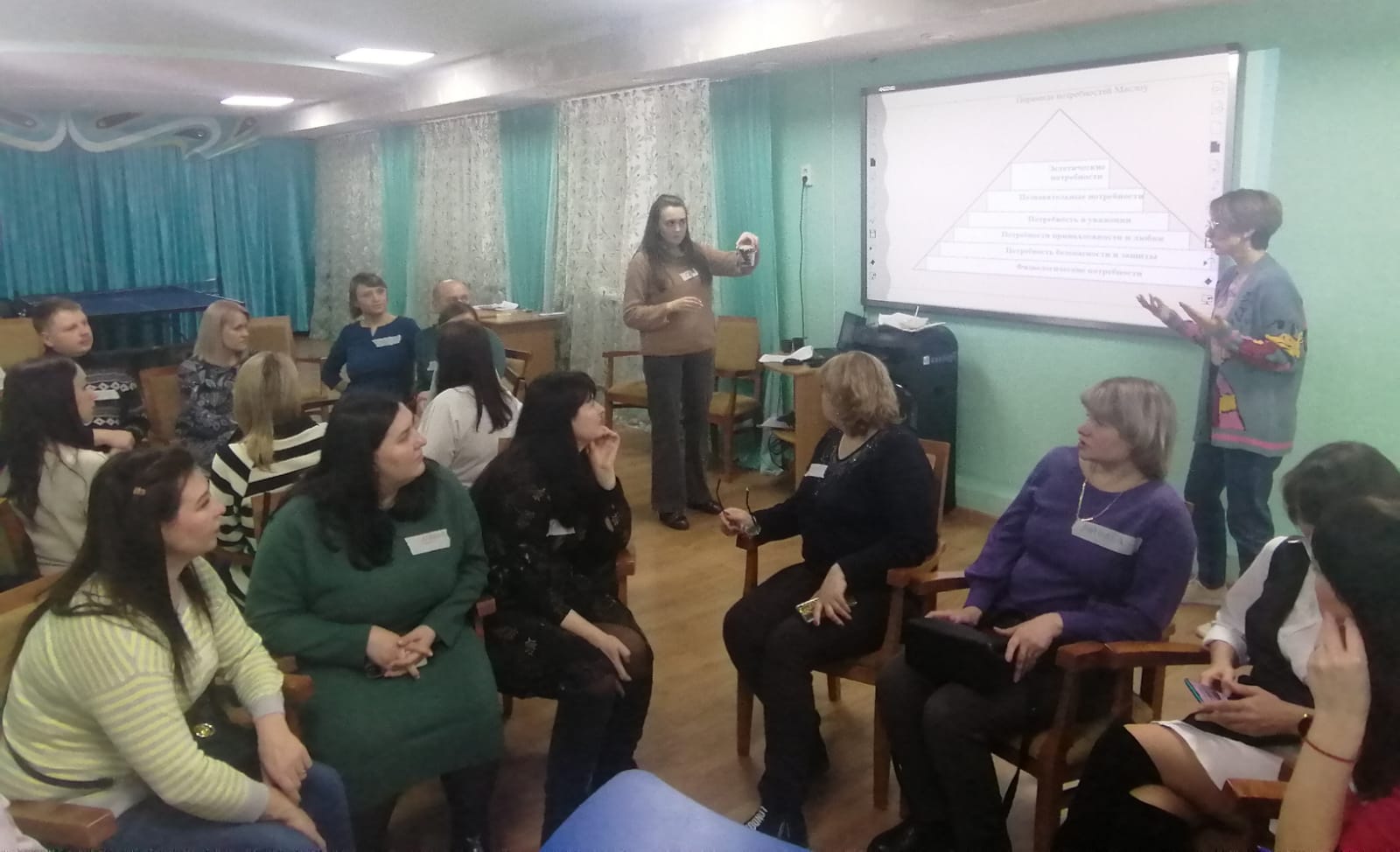 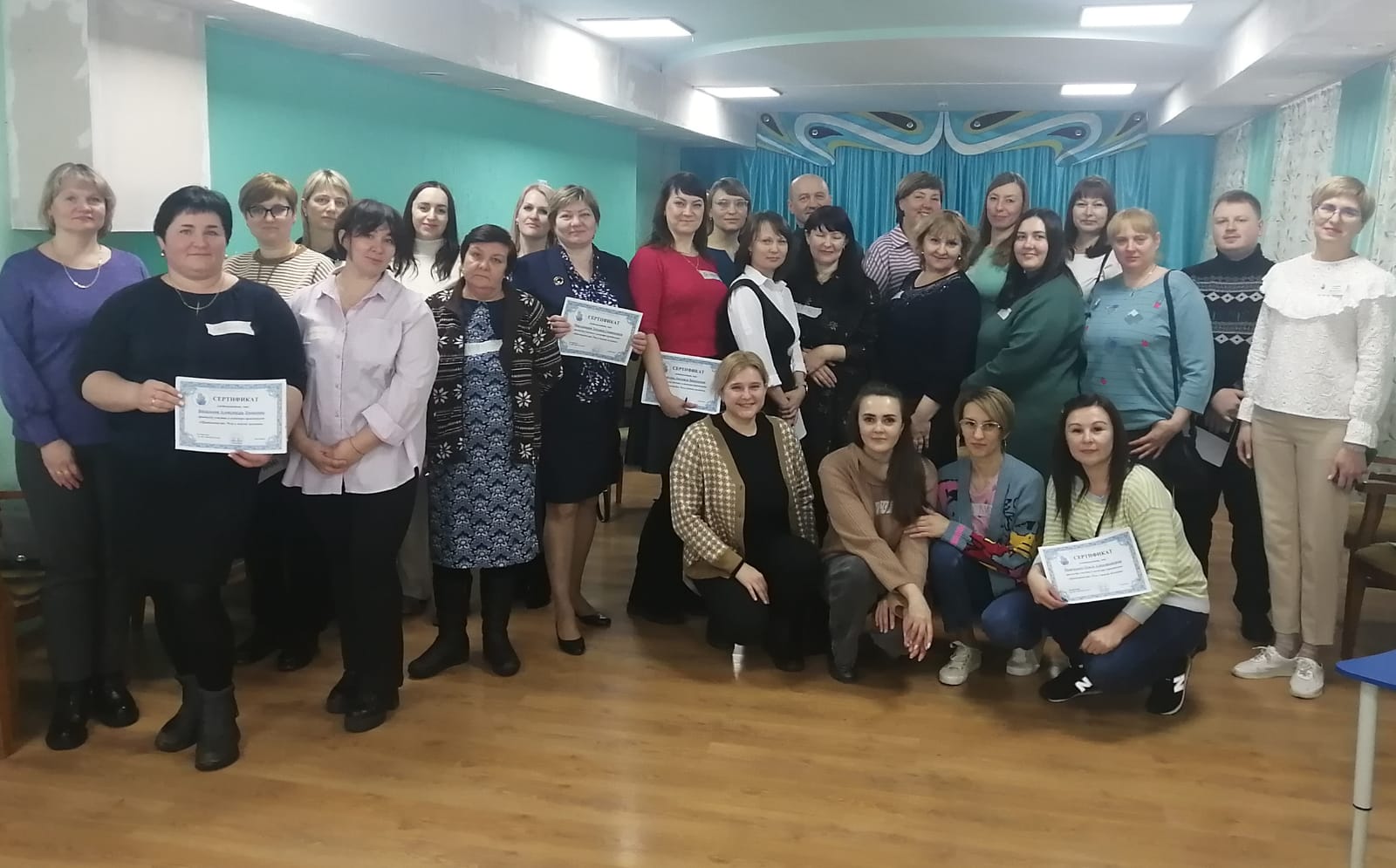 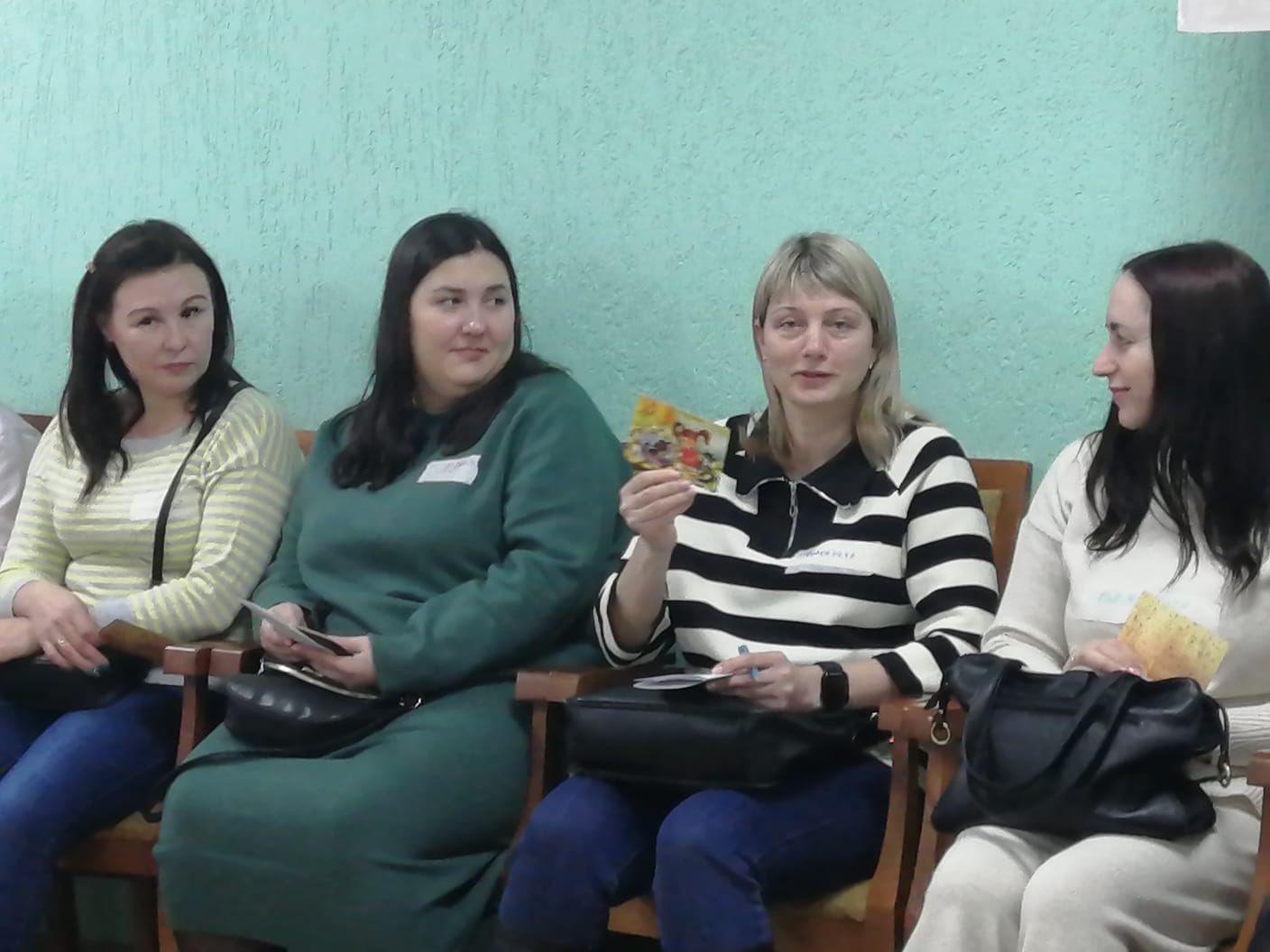 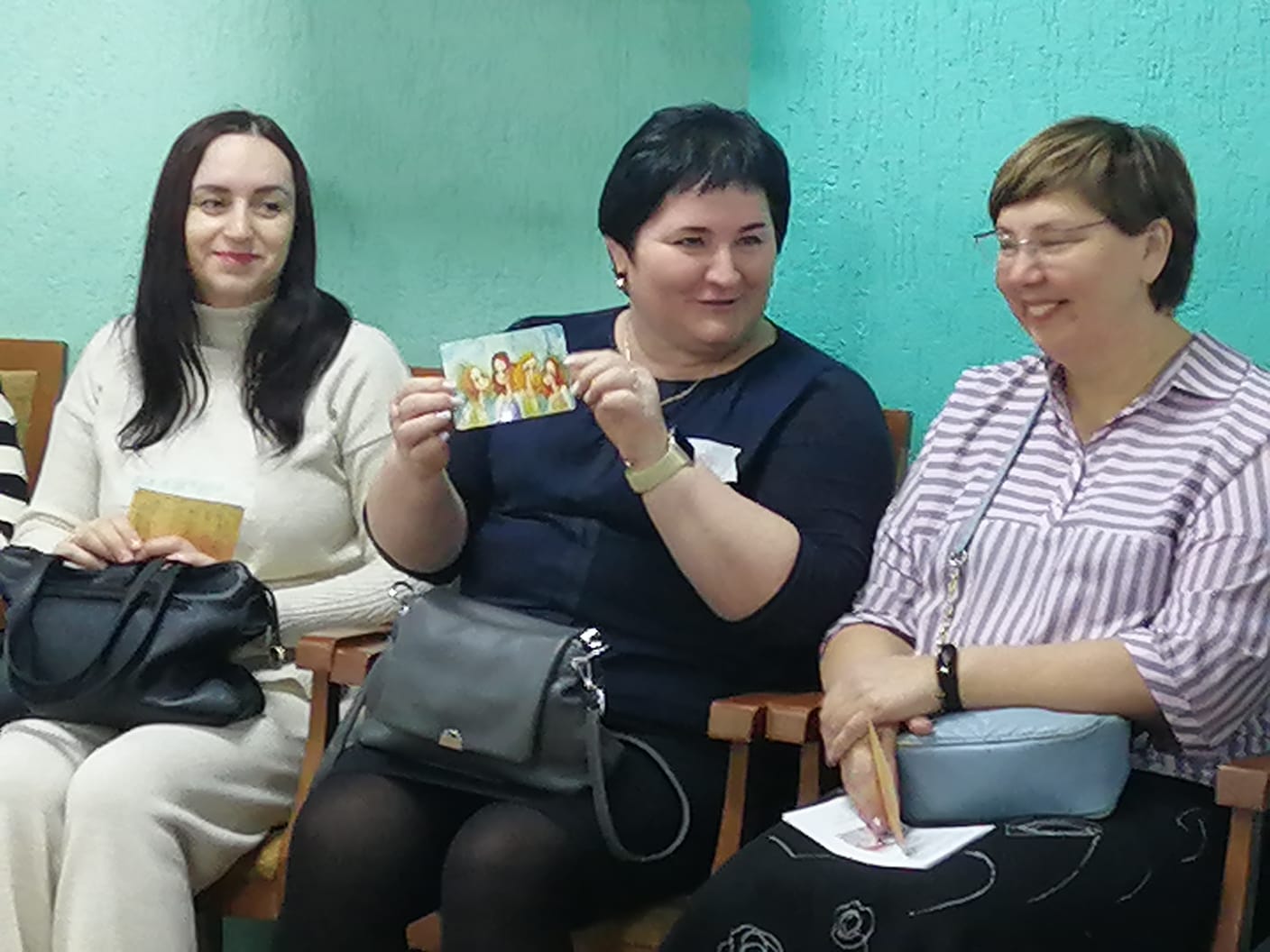 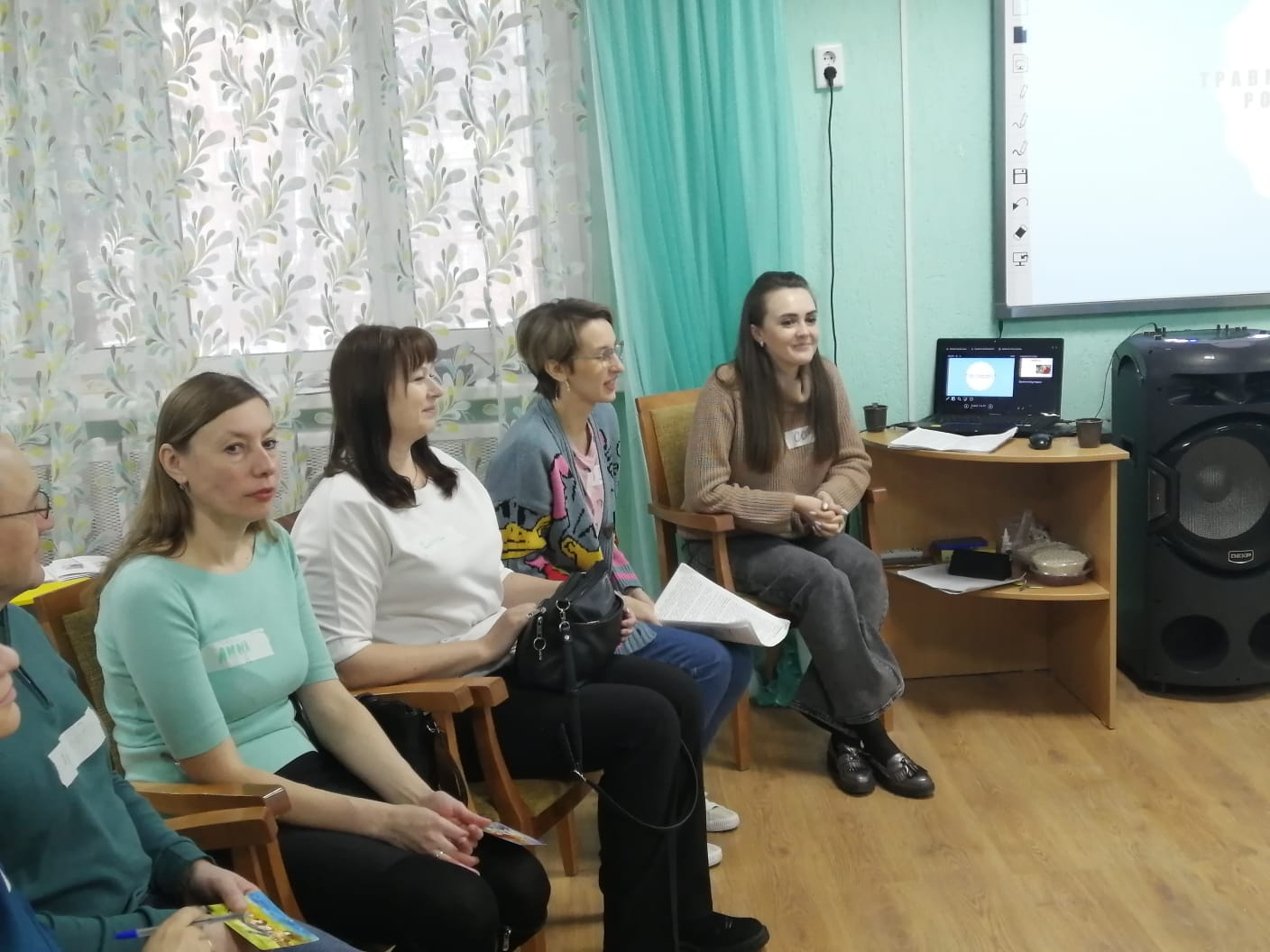 